          КАРАР                                                                             РЕШЕНИЕ           О предварительных итогах социально-экономического развития за истекший период 2021  года и о прогнозе социально-экономического развития сельского поселения Базгиевский сельсовет  муниципального района Шаранский район Республики Башкортостан на 2022 годЗаслушав доклад главы сельского поселения Закирова Т.А. «О предварительных итогах социально-экономического развития за истекший период 2021  года и о прогнозе социально-экономического развития сельского поселения Базгиевский сельсовет муниципального района Шаранский район Республики Башкортостан на 2022 год», Совет сельского поселения Базгиевский сельсовет   муниципального района Шаранский район Республики Башкортостан решил:Доклад «О предварительных итогах социально-экономического развития сельского поселения Базгиевский сельсовет  муниципального района Шаранский район Республики Башкортостан за истекший период 2021  года»   принять к сведению.Прогноз  социально-экономического развития сельского поселения Базгиевский сельсовет  муниципального района  Шаранский район Республики Башкортостан на 2022 год утвердить (Приложение № 1).Администрации сельского поселения Базгиевский сельсовет  муниципального района  Шаранский район,  руководителям предприятий, организаций и учреждений всех форм собственности рекомендовать направить свою деятельность на реализацию положений Федерального закона №131 от 06.10.2003 «Об общих принципах организации местного самоуправления в Российской Федерации», прогноза социально-экономического  развития сельского поселения Базгиевский сельсовет  на 2022 год,  на выполнение  федеральных, республиканских, районных  целевых программ.Администрации сельского поселения Базгиевский сельсовет  муниципального района:	4.1.Проводить ежеквартальный мониторинг социально-экономических процессов  сельского поселения Базгиевский сельсовет  и принимать действенные меры по обеспечению социально-экономической стабильности в сельском  поселении Базгиевский сельсовет;	4.2.Активизировать деятельность администраторов налоговых и неналоговых платежей по пополнению доходной части консолидированного бюджета сельского поселения Базгиевский сельсовет;	4.3.Обеспечить эффективное, целевое использование бюджетных средств.Руководителям предприятий, организаций и учреждений всех форм собственности обеспечить производство конкурентоспособной продукции, снижение издержек производства, эффективное использование имеющегося производственного потенциала, повышение инвестиционной привлекательности,  повышение  уровня заработной платы работников.Настоящее решение вступает в силу с момента обнародования в здании администрации сельского поселения Базгиевский сельсовет  муниципального района Шаранский район Республики Башкортостан по адресу: Шаранский район, с.Базгиево, ул.Центральная № 50 и на официальном сайте сельского поселения в сети Интернет.Контроль над выполнением настоящего решения возложить на постоянную комиссию Совета сельского поселения Базгиевский сельсовет  муниципального района Шаранский район Республики Башкортостан по бюджету, налогам и вопросам муниципальной собственности.Глава сельского поселенияБазгиевский сельсовет                                                            Т.А.Закировс.Базгиево         20.12.2021 № 30/239 О социально-экономическом  развитии сельского поселения Базгиевский сельсовет в 2021 году и о прогнозе развития сельского поселения на 2022 годУважаемые  депутаты сельского поселения, присутствующие!Через несколько дней уйдет в историю 2021 год. Во всех учреждениях, организациях и предприятиях района подводят итоги уходящего года.  17 декабря  состоялась сессия районного Совета, где также были рассмотрены итоги развития района за 2021 год. Итоги развития  муниципального района характеризуются положительной динамикой экономических показателей. Все цифры будут опубликованы в районной газете. Назову только несколько цифр, что касается нашего поселения:Основная деятельность администрации сельского поселения в 2021 году как и раньше была направлена на решение задач, поставленных руководством района, исходящих из Послания Президента Российской Федерации и задач, поставленных решениями заседания Совета сельского поселения в декабре 2020 года. За 2021 год больших заметных изменений в структуре экономики сельского поселения не произошло.        На территории сельского поселения на 01.12.2021 года проживает 1166 человек (из них мужчин 588, женщин 578). В том числе трудоспособного населения– 618, детей школьного и дошкольного возраста –154 , пенсионеров–394. Умерло по СП - 26 человек. на 01.12.2020 года проживали 1234 человек. Численность населения на 01.12.2019 года -1285человек, на 01.01.2018 года-1381 человек.      Крупных производственных предприятий на территории сельского поселения за текущий год не появилось.  В 2021 году было  1 сокращение ИП из-за  налоговой нагрузки  (ИП Султанова Р.А).     Несмотря на все трудности, опытные предприниматели продолжают успешно работать. Это ИП  Булатова И.Р., ИП Ахметшина А.С,  ИП ГКФХ Наумов,  Петров С.В. Открылся 1 магазин «Алтын» ИП Шафикова И.И.в с.Базгиево. ИП ________ начал функционировать КАЗС возле д.Новый Тамьян.  Земли пайщиков колхоза им.Егорова взял в аренду ИП Кимаев Константин, т.к. в этом году была засуха он не смог получить ожидаемый результат, но все-таки рассчитался с пайщиками по договору аренды.   Неплохо сработал  в уходящем году наш молокосборщик  Сидоров Ю.П. Он и сегодня не останавливает работу. Тем самым он позволил выполнить прогнозные показатели. Населением реализовано более _____ц. молока.В частном секторе насчитывается 34  трактора, 3 комбайна, 215 легковых и 16 грузовых автомобилей.      В школе с. Базгиево обучаются -   68 ученика, в  прошлом году было 61 учеников, в с.Кир-Тлявли  начальная школа закрылась.    В детском саду с Базгиево и в с. Кир-Тлявли 24 детей. С каждым годом количество детей уменьшается.    В доме престарелых с. Базгиево 25 подопечных. Работает один соц.работник, в с.Базгиево, Новый Тамьян – Каюмова Д.А., а в д. Старые Тлявли, Кир-Тлявли– соц.работника нет.Дома культуры, библиотеки сельского поселения  работниками  укомплектованы. Успешно функционируют ФАП с. Базгиево и ФАП с. Кир-Тлявли         Оказывает услуги населению Туймазинский филиал   отделения почтовой связи, который располагается в здании бывшего правления колхоза.    По   программе  политической партии «Единая Россия» «Реальные дела» ремонт обелиска участникам ВОвойны в с.Базгиево закончили.  Пешеходный мост ведущий из д.Старые Тлявли в с.Кир-Тлявли отремонтировали в сентябре месяце. Решением № 25/210 от 28.07.2021 за счет Дорожного фонда были выделены финансовые средства на ремонт. Проведен электронный аукцион на сумму 910977,66, определен участник.Ремонт произведен ИП Мухаметов М.И. В настоящее время мост открыт для движения.По ППМИ в 2021г была намечена работа по замене окон СДК с.Кир- Тлявли, но население инициативу не поддержало. В этом году планируем ремонтировать дорожное полотно ул.Центральная с.Базгиево.     Собственные доходы сельского поселения  формируются в основном из трех видов налога. На 1 декабря 2021 года исполнение налога на доходы физических лиц- 88,19%, налога на имущество  на 201,7% ,  земельного налога на 75,7%.  В среднем бюджет  на 19.12.2021 года исполнено   на ______  процентов.Остановлюсь подробнее об использовании  бюджетных денег  сельского поселения в 2021 году: Все расходы производим согласно ранее принятых муниципальных программ, которые приняты со сроком реализации до 2024 года. В целях реализации Муниципальной  программы  «Пожарная безопасность»  на благоустройство свалок израсходовали _________ рублей денег;-в целях реализации муниципальной  программы «Содержание и ремонт уличных дорог» израсходовали __________ рублей на гравирование, на грейдирование всех деревень сельского поселения -в целях реализации программы «Экология и природные ресурсы»-________  рублей -в целях реализации программы  «Благоустройство»-____________ рублей подпрограммы «Уличное освещение» израсходовали- на уличное освещение шести деревень- ___________ рублей;- на подпрограмму «Организация и содержание мест захоронения»- ____т.руб;-на подпрограмму « Прочие мероприятия по благоустройству» -_________ руб.-в целях реализации программы « Развитие жилищно- коммунального хозяйства»-_____т.рублей, на текущий ремонт колонок израсходовали- _______ рублей ,-на пенсионное обеспечение _________ рубляНа  2022 год планируем продолжить работу по благоустройству территорий сельского поселения :   -по программе ППМИ – хотели отремонтировать  улицу Центральную с.Базгиево.  -по   программе  политической партии «Единая Россия» «Реальные дела»- отремонтировать улицу Центральную д.Алмаш.   В текущем году  начиная с июля месяца  работники администрации сельского поселения  и работники СДК, библиотек провели  сплошную инвентаризацию земель, недвижимости, находящихся на территории сельского поселения. Это была огромная  дополнительная работа.     Уплата сборов и налогов обязательна для граждан и организаций. Сегодня штраф за неуплату налога в размере 20% стимулирует к своевременному внесению платежей. А если вспомнить, что кроме штрафа начисляется пеня, а при особых обстоятельствах возможно уголовное преследование, перечисление всех необходимых сборов в казну в срок и в полном объеме кажется необходимым. Об обязанности уплатить определенную сумму в бюджет физлица узнают из уведомления, рассылкой которых занимается ФНС. Служба также осуществляет расчет сумм налогов и определяет сроки внесения платежа. В обязанность физлиц входит исключительно уплата. До получения уведомления платить необязательно. Однако в этом случае до конца года, следующего за отчетным, налогоплательщик обязан подать сведения в ФНС о тех платежах, которые не были произведены по причине отсутствия уведомлений.      Все вопросы взаимосвязаны. Дотации  выделяются на количество населения, а численность населения из года в год уменьшается.  Демографическая обстановка остается сложной. Отсюда и оптимизация сетей бюджетных учреждений. Неблагополучных семей на территории осталось 2 -Казаковы, Мануровы. Со стороны администрации сельского поселения, школы, работников ФАП  данные семьи находятся на постоянном контроле. Их постоянно посещаем, составляем акты обследования, каждый месяц на них составляем отчеты в отдел полиции, в комиссию по делам несовершеннолетних при администрации муниципального района, приглашаем на заседания комиссий при сельском поселении.     Ситуация за последний год усложнилась. Мы начали привыкать и к ценам, и к отсутствию предприятий. Уважаемые товарищи! Наша задача – обеспечение нормальной жизнедеятельности населения. И  я прошу уважаемые присутствующие, утвердить прогнозные показатели решения социальных вопросов.БАШҠОРТОСТАН  РЕСПУБЛИКАҺЫШАРАН  РАЙОНЫ МУНИЦИПАЛЬ РАЙОНЫНЫҢБАЗГЫЯ АУЫЛ СОВЕТЫАУЫЛ БИЛӘМӘҺЕ СОВЕТЫ452632,  Базгыя аулы, Үҙәк урам, 50                               тел.(34769) 2-42-35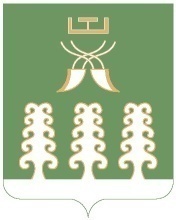 РЕСПУБЛИКА БАШКОРТОСТАНСОВЕТ СЕЛЬСКОГО ПОСЕЛЕНИЯ БАЗГИЕВСКИЙ СЕЛЬСОВЕТ МУНИЦИПАЛЬНОГО РАЙОНА ШАРАНСКИЙ РАЙОН452632, c. Базгиево, ул.Центральная, 50         тел.(34769) 2-42-35